Приложение № 2.1 к Положению о порядке оформления и выдачи разрешений и согласования маршрутов движенияКГБУ «Природный парк «Вулканы Камчатки     КРАЕВОЕ государственное БЮДЖЕТНОЕ учреждение «Природный парк «ВУЛКАНЫ КАМЧАТКИ»684007, Камчатский край, г. Елизово, ул. Завойко, 33.  тел./факс (41531) 7-24-00, 7-39-41, e-mail: priem@park-vulcany.ruРАЗРЕШЕНИЕ №_____на посещение территории природного парка «__________________________________»                                                                                                         Наименование ООПТВыдано: ______________________________________________________________________________________Ф.И.О./ Наименование юридического лица или индивидуального предпринимателяНа вид деятельности: ____________________________________________________________________________На территории парка по следующему маршруту: _____________________________________________________________________________________________________________________________________________________________Кол-во человек (в т.ч. иностранцев): ________________________________________________________________Способ передвижения: ___________________________________________________________________________Используемые транспортные средства: ________________________________________________________________                                                                                           кол-во, марка, государственный регистрационный знак или иные идентификационные данныеМеста посадки для воздушных судов: _________________________________________________________________Настоящее разрешение действительно в период: с «___»  ____________ ____  г.  по  «___»  __________ ____ г.**на одно посещение паркаУполномоченное должностное лицо     КГБУ «Природный парк «Вулканы Камчатки»                    ________________    /                            /"	"	___ г.              М.П.     Правила поведения на территории природного парка «________________»                                                                                                                                                                                          Наименование ООПТВ соответствии с Постановлением Губернатора Камчатского края от «__» __________ _____ г. № ___, на территории «________________________» запрещается экономическая и иная деятельность, влекущая за собой изменение исторически сложившегося природного ландшафта, снижение или уничтожение экологических, эстетических и рекреационных качеств Природного парка, нарушение режима его особой охраны и использования уникальных природных комплексов и объектов, а также противоречащая целям его создания, в том числе**:1. Пеший туризм, проезд на лошадях, движение механических транспортных средств вне дорог общего пользования и установленных маршрутов передвижения;2. Стоянка всех видов механических транспортных средств и летательных аппаратов вне специально оборудованных мест;3. Движение по водным объектам судов и иных плавучих транспортных средств;4. Нарушение правил пожарной безопасности в лесах, в том числе разведение огня вне специально отведенных мест, выжигание растительности;5. Создание объектов размещения отходов производства и потребления, радиоактивных, химических, взрывчатых, токсичных, отравляющих и ядовитых веществ, а также сжигание отходов производства и потребления;6. Порча и загрязнение земель;7. Деятельность, влекущая за собой загрязнение акватории водных объектов;8. Нахождение с огнестрельным, пневматическим и холодным оружием в туристических приютах, лагерях и базах, в местах обслуживания посетителей и в других местах массового пребывания людей;9. Все виды охоты и рыболовства без разрешительных документов и в нарушение требований, предусмотренных законодательством Российской Федерации;10. Уничтожение или повреждение шлагбаумов, аншлагов, стендов и других информационных знаков, и указателей, оборудованных экологических троп и мест отдыха (стоянок) и элементов их благоустройства, нанесение на камни, деревья, постройки и информационные знаки самовольных надписей.11. Пролет вертолетов и иных летательных аппаратов на расстоянии меньше 500 метров над уровнем земли Зоны особой охраны;12. Нахождение с собаками без поводков.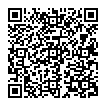 **Полная версия действующего Постановления доступна  на официальном сайте  Природного парка «Вулканы Камчатки»Обязуюсь соблюдать режим охраны парка в соответствии с Постановлением № 114 от 29.06.2020 г., а также правила пожарной и санитарной безопасности в лесах             ______________________________________________  М.П.                                                                                                                                                                       (дата, подпись, ФИО)